		      AFYON KOCATEPE ÜNİVERSİTESİ        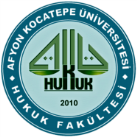 		HUKUK FAKÜLTESİ	KİMLİK KARTI TALEP FORMUÖĞRENCİNİNYENİ KİMLİK KARTI İÇİN YATIRILAN BEDELE İLİŞKİNYukarıda yazılı olan bilgilere göre yeni kimlik kartımın basılarak tarafıma verilmesini arz ederim.	 Adı  Soyadı :	Tarih / İmza :Ekler:KimlikFotokopisiKart Ücretinin Yatırıldığına DairDekontDilekçe (Kayboldu / Çalındı)Not: Yeni Kimlik kartı talebinde bulunan öğrenci bu formu, yukarıda yer alan;Kırıldı /BozulduKayboldu / ÇalındıÜzerindeki Fotoğraf ve/veya YazılarSilindiTalep Nedenlerinden birini işaretlemesi durumlarında bu formu, ücret yatırdığına dair makbuz eki ile birlikte Öğrenci İşleri Bürosuna’na teslim edecektir. Diğer talep nedenlerinde, “Kart Ücretinin Yatırıldığına Dair Dekont” gerekmemektedir.T.C. KİMLİK NOÖĞRENCİ NOADISOYADIFAKÜLTE BÖLÜMSINIFKİMLİK TALEP NEDENİ(  ) Yeni (İlk Defa KartTalebi)(  ) Hiç Çalışmadı (İlk Alındığından Beri ÇalışmayanKartlar)(  ) Kırıldı /Bozuldu(  ) Kayboldu /Çalındı(  ) Üzerindeki Fotoğraf ve/veya YazılarSilindiKAYBOLDUĞU YER / TARİH                                                      /  Tarih…../……/…….BANKA DEKONT NO / TARİH /  Tarih …../……/…….